Учитель: Серова Наталья Александровна, учитель математики МБОУСОШ №60 г.ПензыПредмет: геометрияКласс: 9Учебник: Л.С. Атанасян, В.Ф. Бутузов, С.Б. Кадомцев и др..-22-е изд. М.: Просвещение, 2012.-384с.Тема: «Основные геометрические тела и их применение в архитектуре»Тип урока: урок изучения новых знанийФорма урока: интегрированный (геометрия и черчение)Цель:  показать связь геометрии с практической деятельностью человека, применение знаний на практике.Задачи:  в ходе учебного занятия создать условия для того, чтобы учащиеся моглиобразовательные:  формировать  теоретическое представление об основных геометрических телах, применять полученные знания на практике;  развивающие: совершенствовать навыки анализа, синтеза, обобщения; аргументировать свою точку зрения; развивать познавательный интерес к окружающей жизни;воспитательные:  формировать умение работать в команде, принимать мнение другого, нести ответственность за результаты своего и коллективного труда.Формы работы: фронтальная; работа в парах и группахТехнологии: интегрированное обучение, проектная деятельность, информационно-коммуникационнаяОборудование: мультимедийное оборудование, презентация, раздаточный материал (модели геометрических тел), макет цирка (проект учащихся), таблицы для выполнения домашнего задания, конверты с заданиями и алгоритмом презентации для коллективного проектаПланируемые результаты. Предметные: познакомятся с названием нового раздела геометрии, понятием геометрическое тело, научатся отличать многогранники и тела вращения, видеть геометрические тела в конструкции объектов архитектуры.Получат возможность применить на практике полученные знания создать макет здания, используя геометрические тела.Личностные: получат возможность профессионально самоопределиться, проводить самооценку.Метапредметные:Регулятивные: обучающиеся получат возможность оценивать результаты своей деятельности и деятельности сверстников, анализировать собственную работу, планировать своё действие в соответствии с поставленной задачей, определять цель учебной деятельности в сотрудничестве с учителем.Познавательные: уметь систематизировать материал, полученный на предыдущих уроках, ориентироваться в учебнике, находить нужную информацию, работать с разными по уровню заданиями, уметь составлять алгоритмы деятельности при решении проблемы.Коммуникативные: уметь с точностью и полнотой выражать свои мысли в соответствии с задачами и условиями коммуникации, участвовать в коллективном обсуждении проблем, интегрироваться в группу сверстников и строить продуктивное взаимодействие и сотрудничество со сверстниками и взрослыми.Ход урокаПриложение1Задания для самостоятельной работы	Приложение 2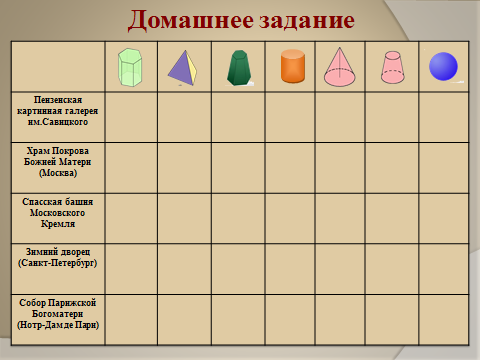 Этапы урокаВремя, минСодержание учебного материалаМетоды и приёмы работыФОУДДеятельность учителяДеятельность ученикаФормирование УУДОрганизационный момент. Мотивация к учебной деятельностиЦель: настроить обучающихся на работу по теме, создать благоприятные психологические условия для дальнейшей работы2- Добрый день. Пусть этот день будет добрым для всех нас.Словесный  методФронтальнаяПриветствие, проверка подготовленности к учебному занятию, эмоционально настраивает детей на плодотворную работу, организация внимания детей.Настраиваются на деловой ритм урока.Контролируют свою готовность к уроку.Личностные: выработка учебной мотивации, заинтересованность в получении новых знаний и способов действияРегулятивные: Развивается умение самостоятельно организовывать своё рабочее место,  умение контролировать свою готовность к уроку.Коммуникативные: развивается умение слушать и слышать, понимать речь других, приветствовать учителя.2.Актуализация знаний.Цель:- актуализировать опыт имеющихся у обучающихся знаний с целью дальнейшей мотивации к изучению нового материала.4- У меня в руке два предмета (плоский и объёмный). Чем они отличаются?- Какие плоские фигуры вы знаете?- Как называется раздел геометрии, который изучает свойства фигур на плоскости? (планиметрия)- Следующий раздел геометрии изучает объёмные фигуры. Где вы встречались с понятием «объёмный»? (Стерео)- Новый раздел геометрии называется стереометрия. (Чтение определения)Словесный  методФронт.Акцентирует внимание обучающихся на различии плоских и объёмных фигур. Актуализирует учебное содержание необходимое  для восприятия нового материала; актуализирует мыслительные операции: сравнение, анализ, обобщение.Проговаривают различия плоских фигур и объёмных тел. Формулируют названия разделов геометрии, изучающие свойства геометрических фигур и тел.Личностные: проявляется познавательная инициатива.Регулятивные:выделение и осознание учащимися того, что уже усвоено, осознание качества и уровня усвоения.Коммуникативные:развивается умение грамотно излагать свои мысли, планируется учебное сотрудничество с учителем и сверстниками.ЦелеполаганиеЦели: -установить тематические рамки,-организовать постановку цели4- В прошлом году вы изучали черчение и знакомились с  объёмными фигурами. Как они называются в курсе черчения? (примеры, то есть… Геометрические тела)- Геометрические тела встречаются в нашей жизни в большом количестве. Не случайно французский архитектор Шарль Эдуард Ле Корбюзье утверждал:  «Я думаю, что никогда до настоящего времени мы не жили в такой геометрический период. Всё вокруг - геометрия». Я предлагаю вам убедиться в правоте его слов. Исходя из нашей беседы, попробуйте определить тему нашего урока … (Основные геометрические тела и их применение в архитектуре). - Чтобы ответить на поставленный вопрос мы должны узнать:-основные геометрические тела,-как они применяются в архитектуре.Словесный  методФронт.Организует подводящий диалог, концентрирует внимание обучающихся на их опыте изучения геометрических тел на уроках черчения. Приводит цитату известного архитектора Ле Корбюзье о роли геометрии в нашей жизни .Конкретизирует формулировку темы и цели урока.Устанавливают тематические рамки.  Высказывают свою точку зрения о роли геометрии. Формулируют тему и цели урокаЛичностные: самоопределение, установление связи между целью учебной деятельности и её мотивом.Регулятивные:развивается умение ставить учебные задачи на основе соотнесения того, что уже известно и усвоено учащимися итого, что ещё неизвестно.Познавательные:происходит самостоятельное выделение и формулирование познавательной цели, развивается умение осознанного построения речевого высказывания в устной форме.Коммуникативные:развивается грамотная математическая речь, определение способов взаимодействия  участников образовательного процесса.Изучение нового материалаЦель: -помочь обучающимся более детально изучить виды геометрических тел. -совершенствовать умение детей быстро и эффективно работать с текстом учебника, -высказывать свою точку зрения, умение её аргументировать.8- Вспомним из курса черчения определения уже знакомых вам геометрических тел (призма, пирамида и усечённая пирамида).- Сравните геометрические тела у вас на столах. Проанализируйте и разделите их на две группы.- По какому принципу вы их разделили?1 группа – многогранники - это тела, поверхности которых состоят из конечного числа плоских многоугольников.- Как образовались эти тела? (цилиндр. конус, шар,) Вспомните из курса черчения. (вращение плоской фигуры прямоугольника вокруг оси)- Раз они образованы путём вращения вокруг оси, значит это тела… (вращения)2 группа - тела вращения – это тела, полученные в результате вращения геометрических фигур вокруг какой-либо линии.-Найдите определения этих тел в учебнике по геометрии и сравните с теми, которые были на уроках черчения. В помощь вам  карточки . -Скажите, какие определения более понятные для вас?В чём различия?Словесный метод, наглядный методФронт.групп.Организует работу в группах по изучению, исследованию моделей геометрических тел.Актуализирует мыслительные операции: сравнение, анализ, классификация.Координирует работу обучающихся по поиску информации в учебнике..Рассматривают модели геометрических тел, анализируют особенности их формы, способы образования. Проговаривают различия геометрических тел. Сравнивают, анализируют особенности групп. Классифицируют геометрические тела. Аргументируют свой выборРаботают с учебником и справочным материалом по черчению. Формулируют точные определения.Записывают в тетради классификацию геометрических тел. Делают выводы.Личностные: развитие умения оценивать усваиваемый материал, исходя из социальных и личностных ценностей, формирование мотивации  к целенаправленной познавательной деятельности.Регулятивные: развивается умение в сотрудничестве работать по намеченному алгоритму.Познавательные: формируется умение выбирать основания и критерии для сравнения, анализа, классификации объектов, развитие умения поиска и выделение необходимой информации, применение методов информационного поиска.Коммуникативные: развивается умение с достаточной полнотой и точностью выражать свои мысли в соответствии с задачами и условиями коммуникации, инициативное сотрудничество в поиске и сборе информации.5.	Первичное закреплениеЦели: -зафиксировать изученное учебное содержание,-тренировать навыки использования нового содержания,-проверить степень усвоения теоритического материала и умения его  применять на практике,-выявление пробелов первичного осмысления изученного материала, коррекция выявленных пробелов, обеспечение закрепления в памяти детей знаний и способов действий, которые им необходимы для самостоятельной работы.5- Вокруг нас и особенно в природе существует огромное количество геометрических тел. Какие примеры вы видите на данном слайде?- Самый гениальный дизайнер – природа – много своих идей подарила архитекторам.- Назовите геометрические тела, которые  можно увидеть в здании вашей гимназии.-  В 70-90годы прошлого века в архитектуре многих городов преобладали четырёхугольные призмы и здания были очень похожи друг на друга. Это иногда приводило к комическим и подчас судьбоносным ситуациям. Одним из доказательств этого является художественный фильм Э. Рязанова «Ирония судьбы, или с лёгким паром». Облик современного города совершенно иной. Я предлагаю вам совершить виртуальную экскурсию по нашему городу. К юбилею нашего города появилось много новых, красивых зданий.Любуясь красотой нашего города, прошу вас ответить на два вопроса:•	Какое здание изображено?•	Какие геометрические тела вы видите в конструкции?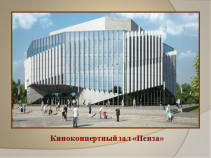 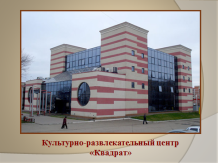 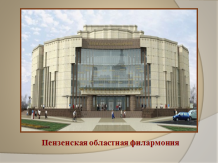 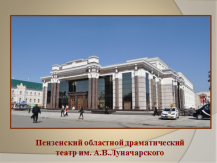 - Перед тем как здание появится на улицах города, архитекторы создают макет этого здания.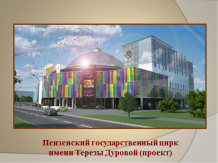 Маке́т (фр. maquette — масштабная модель, итал. macchietta, уменьшительное от macchia) — модель объекта в уменьшенном масштабе или в натуральную величину, лишённая, как правило, функциональности представляемого объекта. Он предназначен для представления объекта.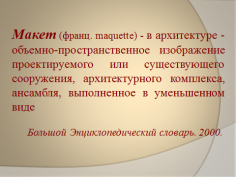 Словесный  метод, наглядный метод.Фронт.Акцентирует внимание на многообразии геометрических форм в природе.Организует работу обучающихся по нахождению геометрических тел в здании школы.Предлагает совершить виртуальную экскурсию по улицам своего города. Просит  ответить на два вопроса:•	Какое здание изображено?•	Какие геометрические тела вы видите в конструкцииОтвечая на поставленные вопросы, учатся применять знания на практике.Личностные: развитие умения определять под руководством учителя общих правил  поведения при сотрудничестве.Регулятивные: развивается саморегуляция  как способность к мобилизации сил и энергии, к волевому усилию и преодолению препятствий.Познавательные: развивается умение подводить под понятие, способность структурировать знания, развитие умения делать выбор оснований и критериев для сравнения, классификации объектов.Коммуникативные: развивается умение участвовать в коллективном обсуждении проблем6.	Самостоятельная работаЦель:-организовать выполнение обучающимися самостоятельной работы,-развивать умение применять полученные знания на практике.-создать условия для развития  творческих способностей обучающихся17- Предлагаю вам разработать совместный проект будущего микрорайона нашего губернского центра. Назовём его условно «Молодёжный». Для этого каждая из 4-х групп должна самостоятельно выбрать и спроектировать свой объект. (Каждая группа получает список объектов для выбора и план защиты проекта)Пусть «жемчужины» мировой архитектуры вдохновят вас на творчество. А музыка создаст хорошее настроение. Презентация проектовМетод проектов.Груп.Организует самостоятельную работу обучающихся. Проводит инструктаж по её выполнению. Создаёт комфортные условия для выполнения заданий, используя музыкальную композицию и красивый зрительный ряд (фильм).Выбирают из предложенных объектов тот, макет которого будут выполнять. Обсуждают в группах план выполнения задания. Конструируют свой объект. Выбирают название. По предложенному плану проводят защиту своего проекта и презентацию объекта.Личностные: умение соотносить, оценивать усваиваемое содержание, исходя из социальных и личностных ценностей,; стремление найти выход из нестандартной ситуации.Регулятивные:  развивается саморегуляция, как способность к мобилизации сил, умение вносить необходимые дополнения и корректив в план и способ действия в случае расхождения ожидаемого результата действия и реального продукта.Познавательные: формируется умение делать выбор наиболее эффективных способов решения поставленной задачи в зависимости от конкретных условий.Коммуникативные: формируется умениевладеть монологической и диалогической речью в соответствии с нормами  родного языка, формируется умение управлять поведением партнёра, оценивать его действия, умение слушать и слышать, принятие точки зрения партнёра.7.	РефлексияЦель: -инициировать рефлексию детей по поводу психоэмоционального состояния, мотивации их собственной  деятельности и взаимодействия с учителем и другими детьми в классе-организовать самооценку  обучающимися собственной учебной деятельности3- У нас получился замечательный город.Какое здание вам понравилось больше других? Почему? Окончание работ по традиции отмечается праздничным салютом. Выберите звёздочку того цвета, которое соответствует вашему настроению на уроке и прикрепите её на общий фейерверкСловесныйметодФронт.Привлечение обучающихся к оценочной деятельности через организацию рефлексии.Отвечают на вопросы, оценивают свою работуЛичностные:формируется умение давать верную оценку своей деятельности на уроке.Регулятивные: развивается умение оценивать обучающимися собственной деятельности, определение позиции ученика.Познавательные: формирование внутреннего плана действий, структурирование полученной информации, анализ деятельности на уроке.Коммуникативные: умение с достаточной полнотой и точностью выражать свои мысли в соответствии с задачами и условиями коммуникации8.	Домашнее заданиеЦель:-дать качественную оценку работы класса и отдельных обучающихся, -обеспечение понимания детьми цели, содержания и способов выполнения домашнего задания.2- В таблице даны названия известных архитектурных сооружений. Найдите их изображения в Интернете и укажите, какие геометрические тела вы видите в их конструкции. Внесите в таблицу в соответствующий столбик.- Действительно, всё вокруг - геометрия.  Именно она  помогает познать мир, понять его и сделать лучше. Удачи вам! Спасибо!СловесныйметодФронт.Конкретизирует задания.Записывают домашнее заданиеВариант1Выберите один из предложенных объектов будущего микрорайона. Создайте из моделей геометрических тел макет данного архитектурного объекта. •	Павильон•	Детский сад•	Ледовый дворец•	Супермаркет Презентация объекта 1.	Дайте название архитектурному объекту2.	Аргументируйте выбор с учётом значимости объекта для города (микрорайона), его практической пользы3.	Какие геометрические тела использовали для конструирования и с какой целью?Вариант 2Выберите один из предложенных объектов будущего микрорайона. Создайте из моделей геометрических тел макет данного архитектурного объекта.•	Дворец культуры•	Киноконцертный зал•	Цирк•	БассейнПрезентация объекта .1.	Дайте название архитектурному объекту2.	Аргументируйте выбор с учётом значимости объекта для города (микрорайона), его практической пользы3.	Какие геометрические тела использовали для конструирования и с какой целью?Варианнт 3Выберите один из предложенных объектов будущего микрорайона. Создайте из моделей геометрических тел макет данного архитектурного объекта.•	Физкультурно-оздоровительный комплекс•	Кукольный театр•	Школа•	АквапаркПрезентация объекта 1.	Дайте название архитектурному объекту2.	Аргументируйте выбор с учётом значимости объекта для города (микрорайона), его практической пользы3.	Какие геометрические тела использовали для конструирования и с какой целью?Вариант 4Выберите один из предложенных объектов будущего микрорайона. Создайте из моделей геометрических тел макет данного архитектурного объекта. •	Торгово-развлекательный центр•	Библиотека•	Дворец творчества•	Здание банкаПрезентация объекта1.	Дайте название архитектурному объекту2.	Аргументируйте выбор с учётом значимости объекта для города (микрорайона), его практической пользы3.	Какие геометрические тела использовали для конструирования и с какой целью? 